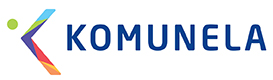 Temeljem članka 14. Odluke o organizaciji, upravljanju, načinu naplate i kontroli parkiranja na javnim parkiralištima u sustavu naplate na području Grada Umaga – Umago (S.N. 10/22) podnosim
      ZAHTJEV ZA IZDAVANJE POVLAŠTENE PARKIRNE KARTE – PRAVNE OSOBE* Prilog zahtjevu: Fotokopija osobne iskaznice (stražnja strana) i prometne dozvole, fotokopija Ugovora o zakupu ili izvadak iz zemljišnih knjiga o vlasništvu poslovnog prostora, dokaz o sjedištu na području Grada Umaga – Umago.Podnošenjem ovog zahtjeva potvrđujem pod materijalnom i kaznenom odgovornošću da su navedeni podaci točni.Sukladno Općoj uredbi o zaštiti podataka (GDPR), podnošenjem zahtjeva za povlaštenu parkirališnu kartu dobrovoljno dajem na uvid tražene dokumente s osobnim podacima (sukladno čl. 14. Odluke o organizaciji, upravljanju, načinu naplate i kontroli parkiranja na javnim parkiralištima u sustavu naplate na području Grada Umaga – Umago (S.N. 10/22)) trgovačkom društvu Komunela d.o.o.Komunela d.o.o. obvezuje se da će zaprimljene podatke koristiti isključivo u svrhu izdavanja povlaštene parkirališne karte. Mjesto i datum podnošenja zahtjeva :                                                          Potpis podnositelja zahtjeva : _______________________________                                                            ____________________________PODACI O PODNOSITELJU ZAHTJEVAPODACI O PODNOSITELJU ZAHTJEVAPODACI O PODNOSITELJU ZAHTJEVAPODACI O PODNOSITELJU ZAHTJEVAPODACI O PODNOSITELJU ZAHTJEVAPODACI O PODNOSITELJU ZAHTJEVAPODACI O PODNOSITELJU ZAHTJEVAIme i Prezime /Naziv tvrtke (obrta)Adresa/SjedišteOIBMobitel*E-mail*Želite li primati obavijesti putem e-maila :Želite li primati obavijesti putem e-maila :Želite li primati obavijesti putem e-maila :Želite li primati obavijesti putem e-maila :Želite li primati obavijesti putem e-maila :DA     NEDA     NE*e-mail adresa nije obvezan podatak*e-mail adresa nije obvezan podatak*e-mail adresa nije obvezan podatak*e-mail adresa nije obvezan podatak*e-mail adresa nije obvezan podatak*e-mail adresa nije obvezan podatak*e-mail adresa nije obvezan podatakPODACI O VRSTI PARKIRALIŠNE KARTEPODACI O VRSTI PARKIRALIŠNE KARTEPODACI O VRSTI PARKIRALIŠNE KARTEPODACI O VRSTI PARKIRALIŠNE KARTEPODACI O VRSTI PARKIRALIŠNE KARTEPODACI O VRSTI PARKIRALIŠNE KARTEPODACI O VRSTI PARKIRALIŠNE KARTERazdoblje od ___________ do ___________Razdoblje od ___________ do ___________Razdoblje od ___________ do ___________Razdoblje od ___________ do ___________Broj mjeseci (1-12): ________Broj mjeseci (1-12): ________Broj mjeseci (1-12): ________ OSNOVA IZDAVANJA PPK   (zaokružiti broj ispred kategorije)                                                                                              OSNOVA IZDAVANJA PPK   (zaokružiti broj ispred kategorije)                                                                                              OSNOVA IZDAVANJA PPK   (zaokružiti broj ispred kategorije)                                                                                             1.   OBRTNIK 2.   PRAVNA OSOBA1.   OBRTNIK 2.   PRAVNA OSOBA1.   OBRTNIK 2.   PRAVNA OSOBA1.   OBRTNIK 2.   PRAVNA OSOBA               REGISTARSKA OZNAKA VOZILA ZA KOJA SE TRAŽI PARKIRNA KARTA               REGISTARSKA OZNAKA VOZILA ZA KOJA SE TRAŽI PARKIRNA KARTA               REGISTARSKA OZNAKA VOZILA ZA KOJA SE TRAŽI PARKIRNA KARTA               REGISTARSKA OZNAKA VOZILA ZA KOJA SE TRAŽI PARKIRNA KARTA               REGISTARSKA OZNAKA VOZILA ZA KOJA SE TRAŽI PARKIRNA KARTA               REGISTARSKA OZNAKA VOZILA ZA KOJA SE TRAŽI PARKIRNA KARTA               REGISTARSKA OZNAKA VOZILA ZA KOJA SE TRAŽI PARKIRNA KARTA_____________________________________________________________________________________________________________________________________________________________________________________________________________________________________________________________________________________________________________Popunjava djelatna osobaPopunjava djelatna osobaPopunjava djelatna osoba  1.   ZONA 1            3.   ZP „NOVA OBALA”  2.   ZONA 2            4.   ZP „PUNTA”  1.   ZONA 1            3.   ZP „NOVA OBALA”  2.   ZONA 2            4.   ZP „PUNTA”  1.   ZONA 1            3.   ZP „NOVA OBALA”  2.   ZONA 2            4.   ZP „PUNTA”  1.   ZONA 1            3.   ZP „NOVA OBALA”  2.   ZONA 2            4.   ZP „PUNTA”      ZONA / ZATVORENO PARKIRALIŠTE             (zaokružiti broj ispred zone ili zatvorenog parkirališta)      ZONA / ZATVORENO PARKIRALIŠTE             (zaokružiti broj ispred zone ili zatvorenog parkirališta)      ZONA / ZATVORENO PARKIRALIŠTE             (zaokružiti broj ispred zone ili zatvorenog parkirališta)  1.   ZONA 1            3.   ZP „NOVA OBALA”  2.   ZONA 2            4.   ZP „PUNTA”  1.   ZONA 1            3.   ZP „NOVA OBALA”  2.   ZONA 2            4.   ZP „PUNTA”  1.   ZONA 1            3.   ZP „NOVA OBALA”  2.   ZONA 2            4.   ZP „PUNTA”  1.   ZONA 1            3.   ZP „NOVA OBALA”  2.   ZONA 2            4.   ZP „PUNTA”